Úlohy zadané žiakom počas samoštúdia 8.6. – 12.6.2020Anglický jazyk5.COPIS OSOBY – učebnici to nájdete na str. 65 -2 tabuľky- pri opise osôb používame buď sloveso BE (je) alebo HAVE GOT (mať )- pomocou slovesa BYŤ --) OSOBA + IS / ARE + PRÍDAVNÉ MENO- napr. On je vysoký – He is tall. 	 Ony sú tučné – They are fat. ZÁPOR – isn ´t – nie je (ON, ONA, ONO)	   - aren ´t nie sú - pomocou slovesa MAŤ--) OSOBA + HAVE / HAS GOT + PRÍDAVNÉ MENO + VECNapr. Ja mám čierne vlasy – I have got black hair.          Oni majú okuliare – They have got glasses. ZÁPOR – haven´t got – nemám	  - hasn ´t got – nemá ( ON, ONA, ONO )- často používame aj slová VERY – veľmi – He is very slim – Je veľmi chudý			       QUITE – celkom/pomerne  – You are quite fat – Si celkom tučnýÚlohy na vypracovanie :Zakrúžkuj správne slovo :1. He is / has got blue eyes.2. I am / have got a very big family. 3. I am / is very tall .4. My brother are / has got a beard. 5. Rachel haven ´t / hasn ´t got glasses. 2. Prelož vety do angličtiny1. Ja  som vysoký a štíhly. 2. Ty si celkom tučný.3. My máme hnedé oči a hnedé vlasy. 4. On nemá bradu.5. Tom nie je vysoký, je nízky a plešatý.Nová slovná zásoba – CLOTHES – Oblečenie –do zošita prepísať – učebnica, str. 70JUMPER		DŽAMPR		SVETERSKIRT			SKRT			SUKŇABOOTS		BUTS			ČIŽMYJEANS		DŽINS			RIFLESOCKS		SOCKS		PONOZKYCOAT			KOUT			KABÁTDRESS		DRES			ŠATYSHOES		ŠÚS			TOPÁNKYTIE			TAJ			KRAVATASHIRT			ŠIRT			TRIČKOJACKET		DŽEKIT		SAKOTROUSERS		TRAUZRS		NOHAVICETRAINERS		TREJNERS		BOTASKYSHORTS		ŠORTS		KRAŤASYSWEATSHIRT	SVETŠRT		MIKIINA- v anglickom jazyku niektoré názvy oblečenia sú vždy v množnom čísle – TROUSERS, JEANS, SHORTS- sloveso tiež MUSÍ byť v množnom čísle – My trousers ARE blue – Moje nohavice sú modré.How much is / are...? Koľko to stojí? - pomocou HOW MUCH sa pýtame, koľko čo stojí- napr. How much is this book? Koľko stojíí táto kniha?  Odpovedáme – It is / They are ....... pounds / paunds/ libier – angličania majú libruČítanie a preklad článku – učebnica str. 71 - prečítajte si príbeh na motív rozprávky Cisárove nové šaty Úlohy na vypracovanie : Podľa obrázka zisti a dopíš, čo majú osoby na obrázku  oblečené 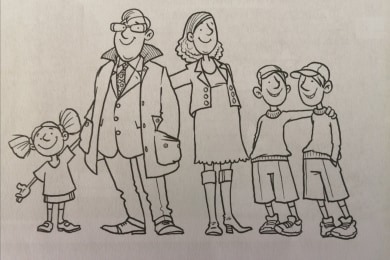 1. The mother has got dress, ..........2. The father has got .......3. The girl has got .......4. The boys have got .........Vypracované úlohy odfotiť a odoslať na msg / edupage/ emailNaučiť sa slovnú zásobu CLOTHESK obidvom postavám napíš aspoň 5 vecí, ktoré majú oblečené